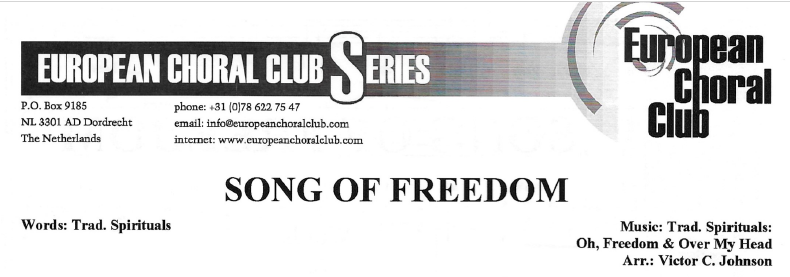 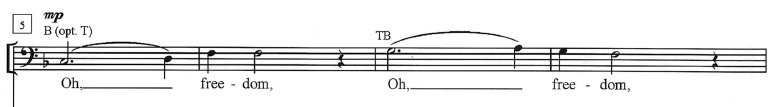 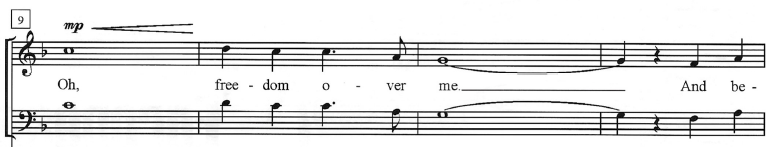 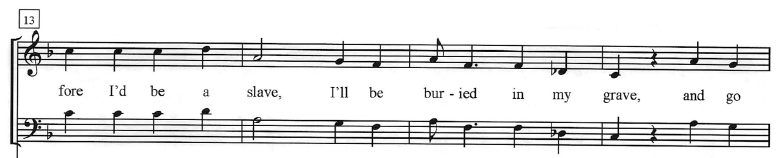 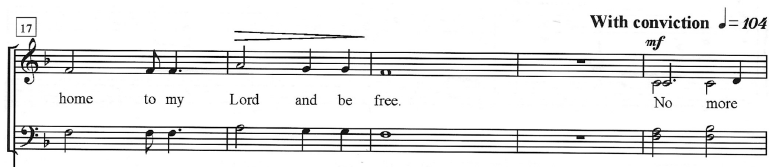 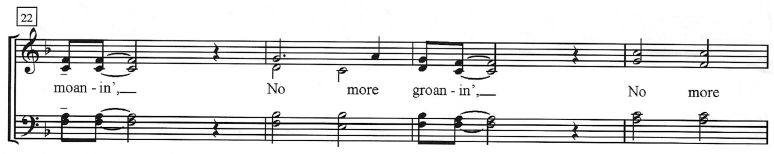 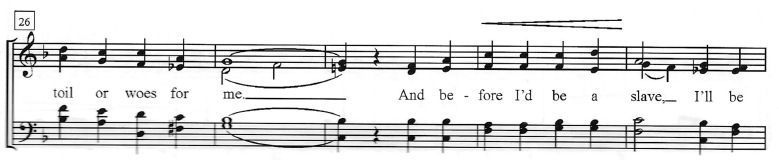 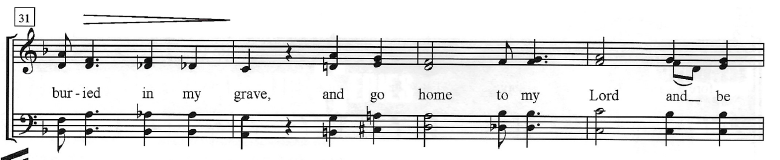 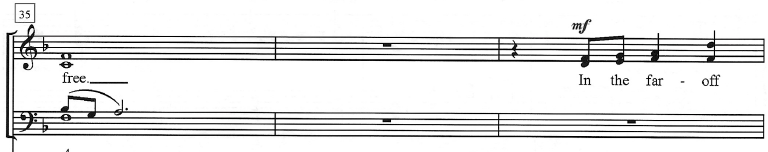 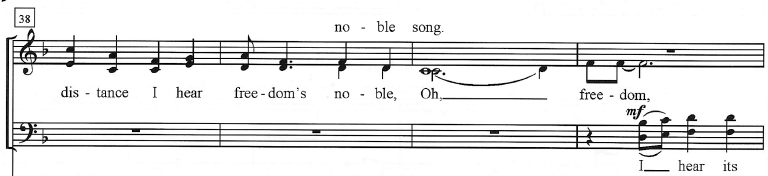 2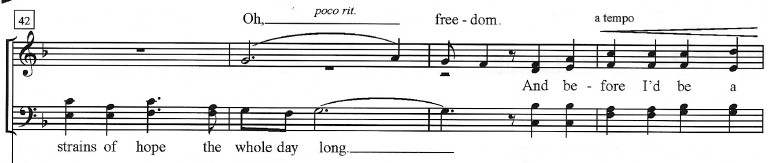 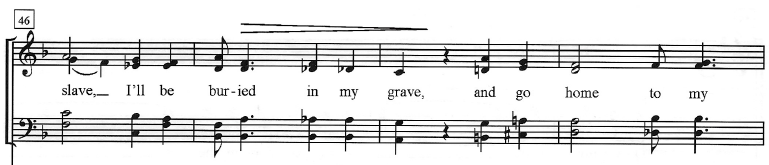 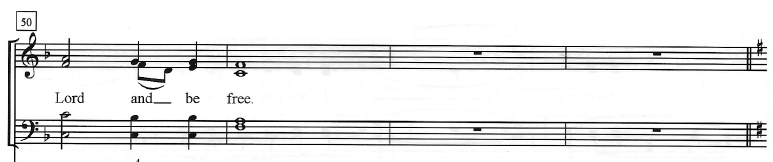 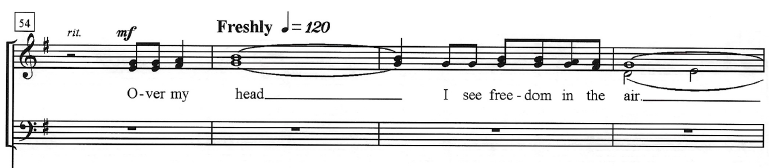 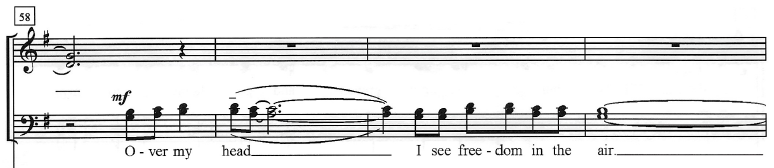 3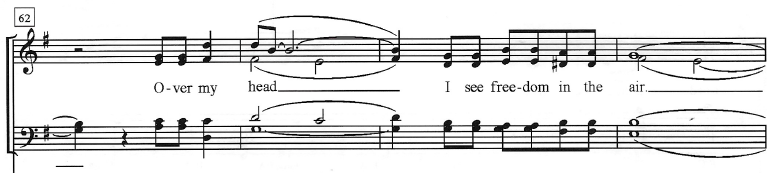 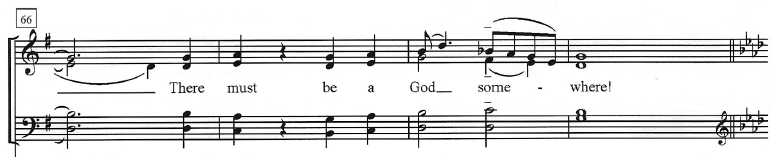 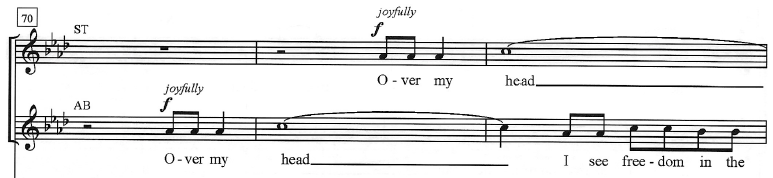 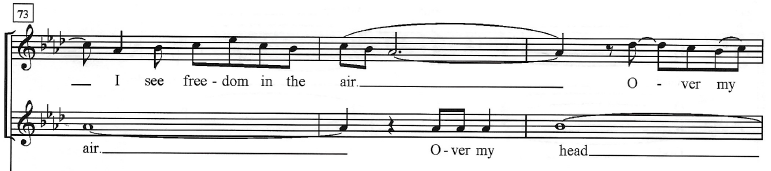 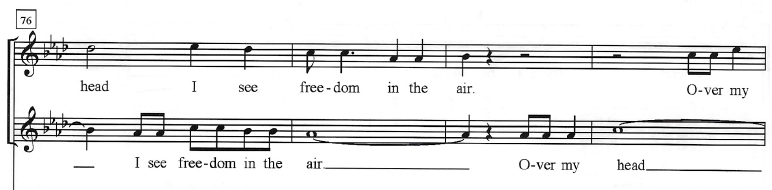 4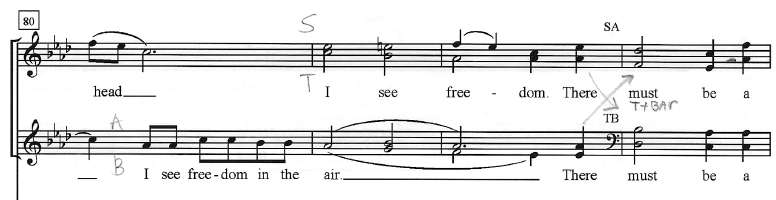 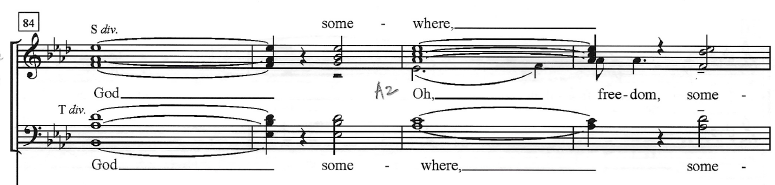 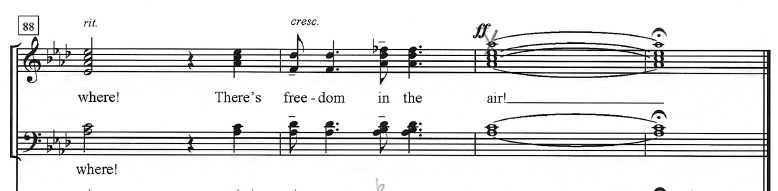 5